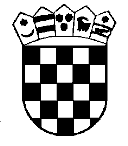      Republika Hrvatska Županijski sud u Osijeku Osijek, Europska avenija 7Poslovni broj Gž R-528/2019-2U    I M E    R E P U B L I K E    H R V A T S K ER J E Š E N J E Županijski sud u Osijeku, po sutkinji Branki Guljaš, u pravnoj stvari tužitelja A. M. iz U., ..., protiv tuženika G. I. d.o.o. u stečaju B., ..., radi isplate, rješavajući žalbu tužitelja protiv rješenja Općinskog suda u Puli - Pola, broj Pr-175/16-10 od 26.srpnja 2019., 20. veljače 2020., r i j e š i o  j e	Žalba se odbija kao neosnovana i potvrđuje rješenje Općinskog suda u Puli - Pola, broj Pr-175/16-10 od 26.srpnja 2019. ObrazloženjeRješenjem suda prvog stupnja određeno je:	'' I Postupak se u ovoj pravnoj stvari  n a s t a v l j a.	II Postupak se u ovoj pravnoj stvari  o b u s t a v l j a.''	Ovo rješenje pravovremeno podnesenom žalbom pobija tužitelj iz razloga označenih u članku 353. stavak 1. točke 2. i 3. Zakona o parničnom postupku (''Narodne novine'' broj 53/91, 91/92, 112/99, 88/01, 117/03, 88/05, 84/08, 96/08, 123/08., 57/11., 148/11, 25/13 i 89/14, dalje ZPP), s prijedlogom da se ukine i predmet vrati sudu prvog stupnja na ponovni postupak. Žalba nije osnovana. Iz priloženog spisa predmeta razvidno je da je prvostupanjski sud rješenjem broj Pr-... od 14. kolovoza 2017. utvrdio prekid postupka u ovoj pravnoj stvari i odredio da će se postupak nastaviti kad pravni slijednici pravne osobe preuzmu postupak ili kad ih sud na prijedlog protivne strane ili po službenoj dužnosti pozove da to učine s obrazloženjem da je uvidom u izvadak iz sudskog registra utvrđeno da je trgovačko društvo tuženika brisano iz registra pozivajući se pri tome na odredbu članka 212. toč.4. ZPP-a. Kako je u provedenom postupku utvrđeno da je tuženik rješenjem Trgovačkog suda u Pazinu broj Tt-... od 11. srpnja 2017. brisan iz sudskog registra, te da nema pravnog slijednika to  je s pravom prvostupanjski sud nakon što je postupak nastavljen postupak u ovoj pravnoj stvari obustavio ( članak 215.b. st. 1. ZPP-a). Žalbeni navodi tužitelja ne dovode u sumnju zakonitost pobijanog rješenja, jer okolnost što se u konkretnom slučaju prema tvrdnji tužitelja radi o prijevarnoj radnji vlasnika i direktora društva nije od značaja za rješenje ove pravne stvari. Tužitelj pak ne tvrdi da postoji pravni slijednik protiv kojeg bi se postupak mogao nastaviti.  Dakle, s obzirom na izloženo odlučeno je kao u izreci (članak 380. toč. 2. ZPP-a). Osijek, 20. veljače 2020.         Sutkinja            Branka Guljaš, v.r. 